1.pielikumsMadonas novada pašvaldības domes31.03.2020. lēmumam Nr.117(protokols Nr.6, 21.p.)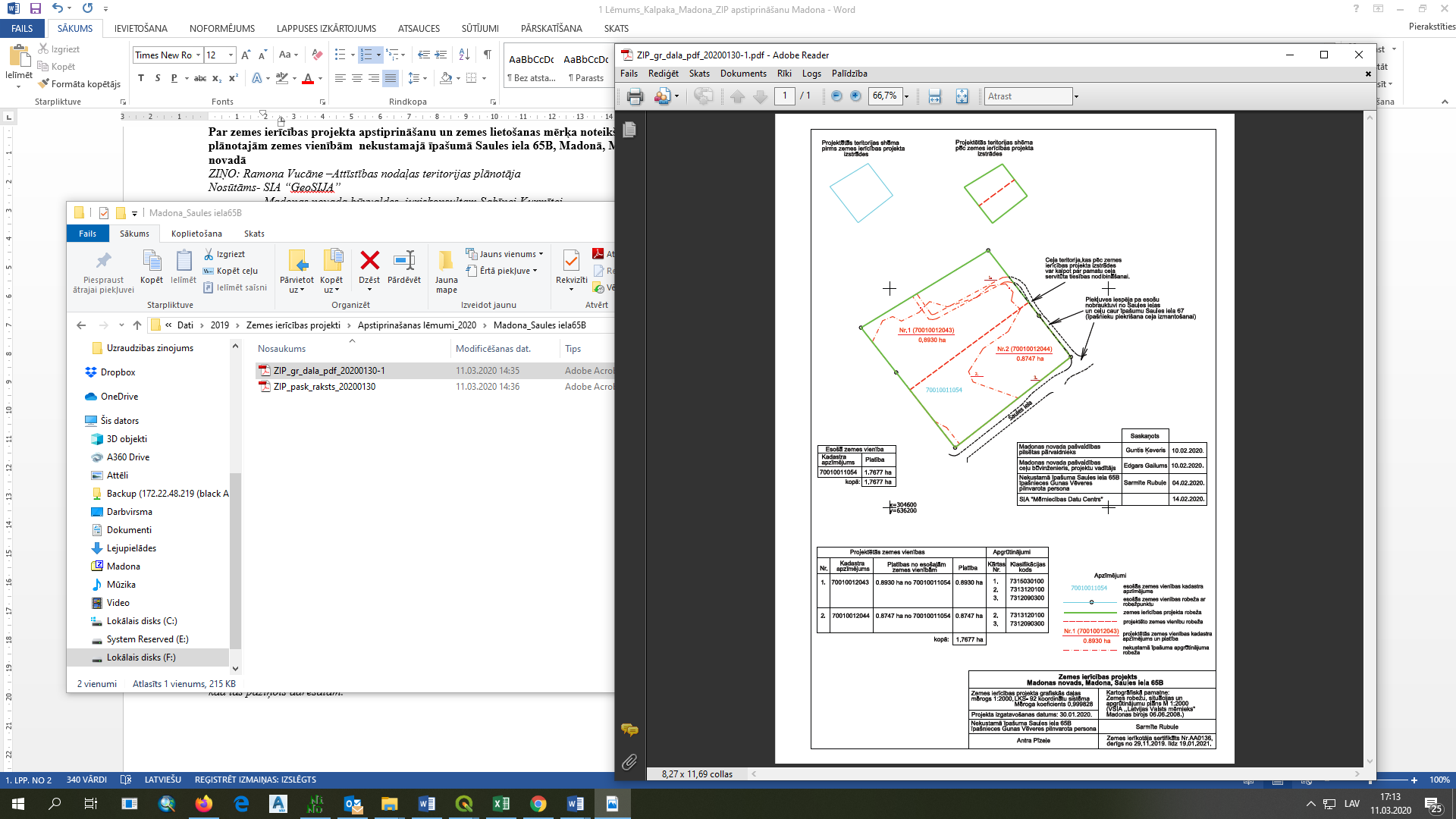 